BİTKİSEL ÜRETİM VE BİTKİ SAĞLIĞI ŞUBE MÜDÜRLÜĞÜ ÇALIŞMALARIA-BİTKİSEL ÜRETİM BİRİMİ ÇALIŞMALARI1-ÇİFTÇİ KAYIT SİSTEMİ (ÇKS)Gıda Tarım ve Hayvancılık Bakanlığı tarafından oluşturulan çiftçilerin kayıt altına alındığı tarımsal veri tabanı ve Destekler sistemidir. Çiftçi, köy, ilçe, il ve bölgelere göre kadastro parsellerine göre arazi, ürün, mülkiyet durumu, kadastro durumu, sulama ile ilgili sorgulamalar yapılabilmektedir.  ÇKS’ de 204 ürünün bilgisi mevcuttur. Bu ürünler, TUİK ile birlikte yapılan bir çalışma ile AB sınıflandırmasına göre kodlanmıştır. ÇKS sayesinde desteklemelerin şeffaf, kontrol edilebilir, raporlanabilir, izlenebilir şekilde uygulanması sağlanmıştır.    BAKANLIĞINIMIZIN ÇKS (ÇİFTÇİ KAYIT SİSTEMİ) ÜZERİNDEN ÇİFTÇİLERE ÖDEME YAPMAKTA OLDUĞU BİTKİSEL ÜRETİMİ DESTEKLEME ÇEŞİTLERİ2-ÇEVRE AMAÇLI TARIM ARAZİLERİNİ KORUMA (ÇATAK) PROGRAMI    Amaç: Toprak ve su kalitesinin korunması, Erozyonun önlenmesi, Doğal kaynakların sürdürülebilirliği ve Tarımın olumsuz etkilerinin azaltılması hedeflenmektedir. Destek modelleri;1. KATEGORİ :Minimum toprak  işlemeli tarım  (En az bir uygulama 30 tl/da)2.KATEGORİ:Toprak-Su yapısının korunması ve  erozyonu engelleme.(En az 2 uygulama 60 Tl /da)3.KATEGORİ : Çevre dostu tarım Teknikleri(En az iki uygulama 135 TL/da)Toprak ve su kalitesinin korunması, Erozyonun önlenmesi, Doğal kaynakların sürdürülebilirliği ve tarımın olumsuz etkilerinin azaltılması hedeflenmektedir. ÇATAK programının uygulanması İlimizde 2012 yılında başlamıştır. 2018 yılında İlimizde 8 ilçe ve 131 köy ÇATAK programına alınmış ve 64 köyde uygulanmıştır.TAŞ TOPLAMA MAKİNASI         Amaç: ÇATAK Programı 2. kategori uygulamalarından, Taş Toplama faaliyetlerinde etkinlik sağlamak ve taşlılığı azaltarak verimliliği artırmaya yönelik olarak hedeflenmiştir.	2017 yılında Bakanlığımız Genel Bütçe imkânları ile 80.000 TL ‘ye 2 adet makine alınarak İl genelinde 9 Köyde 44 iş günü çalıştırılmıştır. Proje hedefi; ortalama 500 dekar/yıl/makinadır. 2 makinanın işlediği toplam alan 1.000 dekarın üzerindedir.	2018 yılının ilk 6 aylık döneminde 4 köyde ve 5 işgünü çalıştırılmıştır. 2018 yılında DOKAP’a sunulan Taşlılığı azaltmak ve verimliliği artırmaya yönelik hazırlanan proje ile 683.000.00 TL kaynak aktarımı sağlanmış ve 15 adet taş toplama makinası alınarak 11 ilçeye verilmiştir.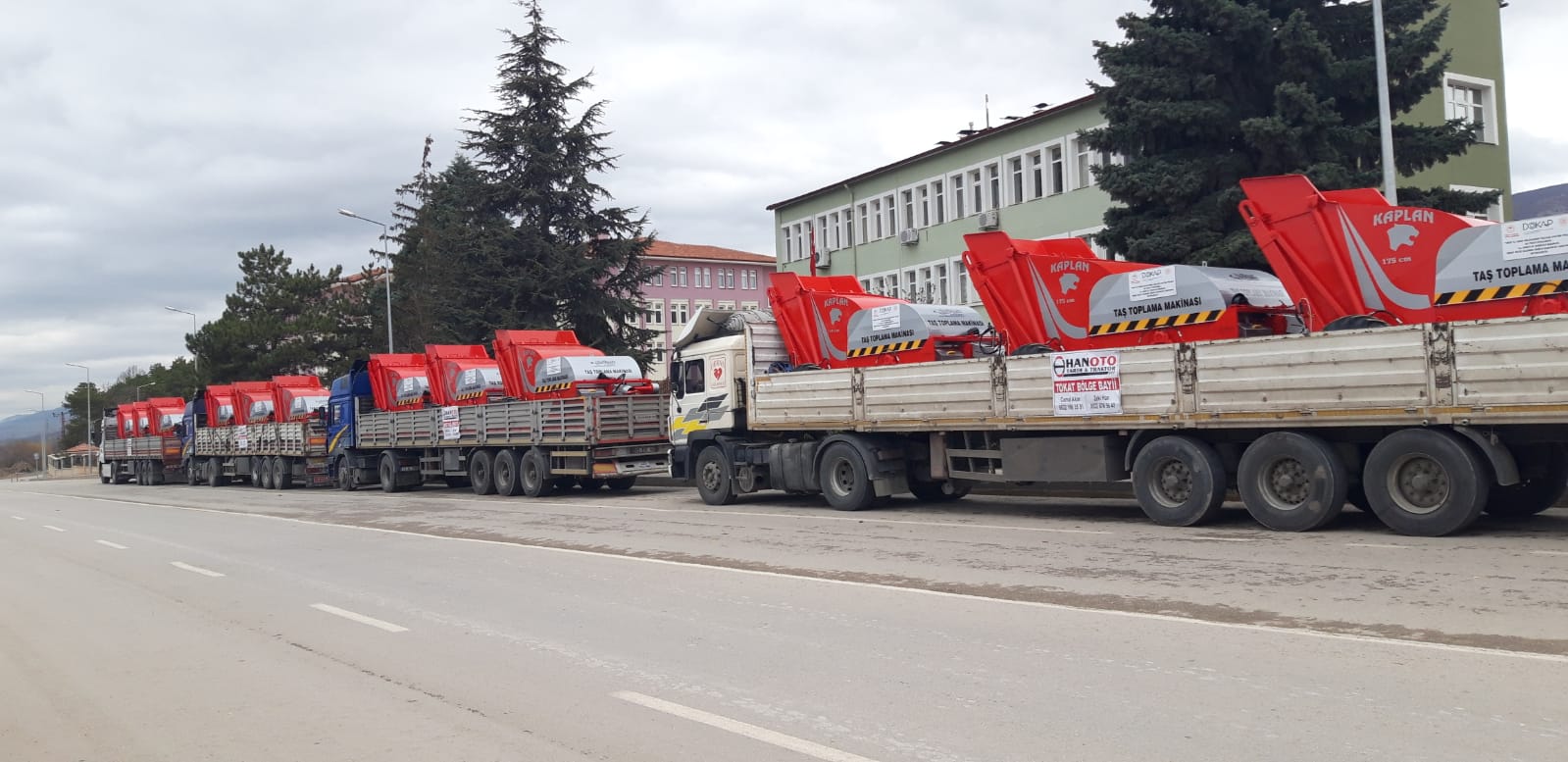 3-ÖRTÜALTI TARIMINI GELİŞTİRME PROJESİ           Amaç: Kırsal alanda yaşayan nüfusun refah seviyesini artırarak şehir merkezlerine olan göç baskısını azaltmak ve birim alandan elde edilen geliri artıracak üretim yöntemleri ile istihdam artırıcı etkisi de dikkate alınarak, sera tesislerini ve serada yapılacak üretimi artırmaktır.2018 yılı Erbaa, Merkez, Pazar, Reşadiye, Niksar, Turhal ve Zile ilçelerimizde toplam 7 ilçede 112 köy/beldede ve 768 işletmede 1070 dekar alanda örtü altı tarımı yapılmaktadır. 2018 yılında ÖKS de kayıtlı işletme sayısı 167 kişi, 251 adet sera ve 270 da alandır. Ülkemiz seracılığında yıllık % 15 olarak belirlenmiş büyüme oranı, 2017 yılında ilimizde  %20/yıl düzeyine ulaşmıştır.  Ayrıca Kırsal Kalkınma, Genç Çiftçi, TKDK vb. projelerin onaylanması halinde yıllık % 20 artış oranı sürdürülebilir hale gelecektir.	Projelere ait 2019 yılı Bütçe Teklifleri, DOKAP Bölge İdaresi Başkanlığı ve İl Özel İdaresine sunulmuştur.TOKAT İLİ ÇİLEK TARIMINI GELİŞTİRME PROJESİ (DOKAP)Tokat İli Çilek Tarımının Geliştirilmesi Projesi Amaç: Örtüaltında topraksız tarım,Açık alanda malçlı ve düşük basınçlı sulama sistemli tesisler oluşturmak. Hedef: Örtüaltında 3 çiftçi ile 1,5 da. alanda topraksız çilek tesisi ileAçık alanda 30 çiftçi ile 30 da. çilek tesisi kurulması hedeflenmiştir. Gerçekleşme: Açık alanda 45 çiftçi ile 60 da. alan veÖrtü altında 1 çiftçi ile 0,5 da sera alanında topraksız tarım katlı çilek tesisi oluşturulmuştur.4- ORGANİK TARIM UYGULAMALARIAmaç: Ekolojik dengenin korunması, organik tarımsal faaliyetlerin yürütülmesi, organik tarımsal üretimin ve pazarlamanın düzenlenmesi, geliştirilmesi ve yaygınlaştırılması hedeflenmektedir.            	     2018 yılında 6 ilçe, 55 köy/belde, 4 proje grubu ve 5 tüzel kişilik üyesi 587 bitkisel ürün üreticisi ile 9.633 da alanda 2.137 ton organik üretim (henüz veri girişleri tamamlanmamıştır) gerçekleştirilmiştir. 55 ayrı türle organik tarım yapılmaktadır. Ayrıca; 2 üretim ve ürün işleme tesisi ile 1 hayvansal üretim (arıcılık) işletmesi bulunmaktadır. 	İlimiz ülke genelinde organik üretici sıralamasında 26. sıradadır. İlde Faaliyet Gösteren Kontrol Sertifikasyon Kuruluşları ORSER ve KİWA BCS’ dir.2018 yılında 362 üreticiye, 9.754 da alan için toplam 412.612,15 TL organik tarım destek ödemeleri yapılmıştır.                YILLAR İTİBARİYLE ORGANİK TARIMIN YAYGINLAŞTIRILMASI PROJESİ 5-BAĞCILIĞI GELİŞTİRME PROJESİ2017 yılında 1.200.000 TL bütçe ile, 333.334 adet açık köklü asma fidanı alınarak 700 üreticimize dağıtımı yapılmış kurulan bağ tesisleri ile ilimiz bağ alanlarında 195 hektara yakın artış sağlanmıştır. 2018 yılı içerisinde genel bütçe kaynakları ile fidan alımı yapılmamıştır. Daha önceden tesis edilen bağların kontrolü ve eğitim çalışmaları devam etmektedir.TOKAT İLİ BAĞ VATANINA DÖNÜYOR BAĞCILIĞI GELİŞTİRME PROJESİ (DOKAP)2017 yılı etabı 2018 yılı Ocak ayı itibarı ile tamamlanmış olup, 2.283.689 TL bütçe ile 147 üreticinin toplam 660 dekar arazisinde “Çift Kollu Sabit Kordon (Royad Kordonu)” terbiye şekli doğrultusunda telli terbiye destek sistemi uygulaması tamamlanmış ve üreticilerimize fidanları teslim edilerek arazilerine dikim işlemleri yaptırılmıştır.	Projenin 2018 yılı uygulaması da yine Tokat Merkez, Pazar ve Zile ilçelerimiz ve köylerinde yapılmaya devam ediyor.	2018 yılı ihale işlemleri tamamlanmış olup bağ tesisleri merkez ilçede devam etmektedir.	- Zile ilçesinde 20 çiftçi 76 da	-Pazar ilçesinde 33 çiftçi 137 da tamamlanmış olup fidan teslimi gerçekleştirilmiş ve Toplamda 47.600 adet fidan dağıtımı yapılmıştır. 	2019 yılı için Niksar ve Erbaa ilçelerimizde bağ tesisi yapılacaktır.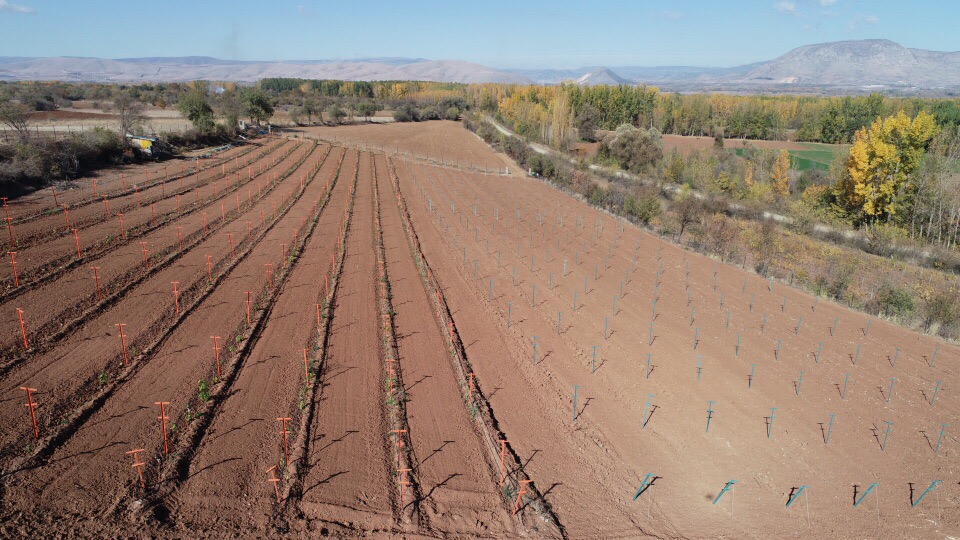 6-MEYVECİLİĞİ GELİŞTRME PROJESİ2017 yılında 536.000 TL bütçe ile 35.334 adet ceviz fidanı alınarak 650 üreticimize dağıtımı yapılmış kurulan kapama ceviz bahçeleri ile ceviz alanlarında 213 hektara yakın artış sağlanmıştır. 2018 yılı içerisinde genel bütçe kaynakları ile fidan alımı yapılmamıştır. Daha önceden tesis edilen bağların kontrolü ve eğitim çalışmaları devam etmektedir.KELKİT VADİSİ CEVİZ ÜRETİMİNİ GELİŞTİRME ENTEGRE PROJESİ         2017 yılında Proje kapsamında ilimizin havza içerisinde yer alan 5 ilçesinde (Almus, Başçiftlik, Erbaa, Niksar, Reşadiye) 56 üretici arazisinde toplam 300 dekar alanda Ceviz tesisleri tamamlanmıştır. Dikimler 7*7m dikim aralığında yaptırılmıştır.          2018 yılında fidan alımı yapılmamıştır. 2017 yılında kurulan tesislerin kontrolü ve eğitim çalışmaları devam etmektedir.FINDIK ÜRETİM ALANLARININ KAYIT ALTINA ALINMASI         Fındık alanlarının tespitine dair kararda değişiklik yapılması hakkında 2014/7253 sayılı Bakanlar Kurulu Kararı ile 1 Ocak 2015 tarihinden itibaren geçerli olmak üzere İlimiz Erbaa ilçesi Fındık üreticisi ilçeler arasına alınmıştır.Üreticilerimizden üretici beyannamesi alımları tamamlanmış olup tamamı Fındık Kayıt Sistemine girilmiştir. 2018 yılı Mart ayında;       2018 yılı Mart ayında; *2017 yılı ürünü için 1320 çiftçimize 14.741,84 dekar alan için 2.506.112 TL ödeme yapılmıştır.        2016 yılında sistemden kaynaklanan nedenlerle girişi yapılamayan ve ödemeden yararlanamayan 115 üreticimize 616,58 da. alan için 104.819 TL ödeme yapılmıştır. (2018).        2018 yılı ürünü fındık alan bazlı gelir desteklemesi kayıtları tamamlanmıştır.7- İYİ TARIM UYGULAMALARI             2018 Üretim Sezonunda İyi Tarım Uygulamaları prensiplerine göre üretim yapmak üzere 7 üreticimizin başvurusu kontrol sertifikasyon kuruluşları tarafından müdürlüğümüze iletilmiş (Turhal 3 üretici, Pazar 1 üretici, Zile 1 üretici) Bireysel  sertifika verilmiş ayrıca  (Erbaa  1 üretici ve 14 adet Su ürünleri işletmesine) grup  sertifikası verilmiştir.  üreticiler ziyaret edilerek ürün kontrolleri yapılmıştır. Toplamda 1.403,409 dekar alan sertifikalandırılmıştır. Faaliyet gösteren sertifikasyon kuruluşları ORSER ,TRB’  TURKGAP ve CTR dir.        2017 yılı ITU sözleşmesi yapmış destekleme başvuruları alınmış 4 üreticimize 330.114 dekar alan için 17.103,30 Tl ödeme yapılmıştır.        2018 yılı için 4 Kontrol Sertifikasyon Kuruluşu 21 üretici ile sözleşme yaptığını bildirmiştir. 14 üretici Almus, 3 üretici Turhal, 1 Üretici Pazar 1 Üretici Erbaa ve 1 üretici de Zile ilçesinde bulunmaktadır. İTU birimimiz tarafından Üreticimizin ürün denetimleri gerçekleştirilmiştir. 8-SÖZLEŞMELİ ÜRETİM        Sözleşmeli Üretim; üretici ve yetiştiriciler ile diğer gerçek ve tüzel kişiler arasında karşılıklı menfaat esaslarına dayalı yazılı akitlerle yürütülen tarımsal üretim şeklidir. İlimizde  5 ilçede (Merkez, Erbaa, Pazar, Niksar ve Zile ) 2120 üretici ile  47.191 da alanda uygulanmaktadır. 2018 resmi rakamları 2019 yılı Ocak ayında kesinleşecektir.9-TARIM HAVZALARI           Tarım Havzaları Üretim ve Destekleme Modelinin amacı; tarım havzalarını belirlemek, sağlıklı tarım envanteri hazırlamak, üretim planlamasına imkan sağlamak, hangi ürününün nerede ne kadar üretilebileceğini belirlemek, çiftçinin gelirini arttırmak, geleceğe ait talep projeksiyonları yapmak, destekleri rasyonel, yönlendirici ve etkin bir şekilde kullanmak, arz açığı olan ürünlerde üretim artışı sağlamak, doğal kaynakları korumak ve sürdürülebilir kullanımı sağlamaktır. Ülkemizde TKDS ile; İlçe Sınırları ile belirlenen 941 tarım havzasında 21 ürün bulunmaktadır. YAYIM ÇALIŞMALARIMerkez İlçede 17 ayrı konuda (Açıkta sebze-Örtüaltı sebze-Mantar ve Çilek ) 45 üreticide 50 dekar alanda demonstrasyon kurulmuştur.19 Nisan 2018 tarihinde Açıkta Malçlı ve Damla Sulama Sistemli Çilek Yetiştiriciliği ile Örtüaltında Topraksız Katlı Çilek Yetiştiriciliği konusunda çiftçi eğitim toplantısı ve Büyükbağlar köyünde DOKAP Projesi Açıkta Çilek Fidesi Dikimi Tarla Günü düzenlenmiştir.Nisan, Ağustos ve Aralık aylarında Merkez İlçede olağan Organik Birim toplantıları gerçekleştirilmiştir.06 Aralık 2018 günü 12 ilçe müdürlüğünden 33 teknik personele Taş Toplama Makinası kullanımına yönelik hizmet içi eğitim verilmiştir. 10-TARLA BİRİMİ HUBUBAT TARIMINDA VERİM VE KALİTENİN YÜKSELTİLMESİ:             6 İlçe, 4 tür (Buğday, Arpa, Triticale, Yulaf) 26 köyde 32 çiftçide, 2875 kg tohumluk ile 115 da. alanda demonstrasyon çalışması kurulmuş olup bu demonstrasyon alanlarında fenolojik gözlem ve çiftçi eğitim çalışmaları devam etmektedir.          Hububatta hastalık ve zararlılarla mücadele amaçlı 50 köyde 150 çiftçi bilgilendirilerek septaryo ve pas hastalığına karşı ilaçlı mücadele konusunda teknik destek verildi.          DOKAP’a sunulmak üzere 27.411.057,21 ₺ bütçeli 2.000.000,00 ₺ % 50 hibeli İlimizde hububat tarımında verim ve kalitenin artırılması projesi geliştirildi. Kaynak arayışları devam etmektedir.          Yerel Kaynak destekli 940.000 ₺ ödenekle ilimiz hububat üreticilerine % 50 hibeli sertifikalı tohumluk dağıtım projesi çalışmalarına devam edilmektedir. YEREL BUĞDAYLARIN KORUNMASI PROJESİ: Mevcut yerel buğdayların verimini artırarak üretimde devamlılığı sağlamak amacıyla Cimmyt, İcerda ve FAO örgütleri ile birlikte yürütülen 4 yıllık olan bu projeye 2016 yılı itibariyle Konya,Tokat, Malatya ve Mardin illeri dahil edilmiştir. Gıda güvenliğini sağlamak ve buğdayda gen kaynaklarını korumak amacı ile FAO, ICARDA, SMİTH gibi dünya örgütlerinin içerisinde bulunduğu Yerel Buğdayların çiftçi elinde korunması için Bahri Dağdaş Araştırma Enstitüsü ile ortaklaşa yürüttüğümüz Yerel buğdayların Envanterinin çıkarılması projesi kapsamında ilimizde yaygın olan ve çok eskiden beri üretimi yapılan buğdaylardan 2018 yılında Merkezde 5 köy 5 çiftçide demonstarsyon çalışması yapılmıştır. Ayrıca 2 ilçe 6 köyde yerel buğday çalışması yapılmış olup, 50 üreticinin katıldığı Yerel buğday çalıştayı düzenlenmiştir.  BAKLAGİL ÜRETİMİNİ  GELİŞTİRME PROJESİ :       2016 yılının Uluslararası Bakliyat Yılı ilan edilmesi, antraknoz hastalığına dayanıklı ve yüksek verimli kaliteli nohut çeşitlerinin İlimizde yaygınlaştırılması ve toprak verimliliğini artırarak münavebeyi düzeltmek amacı ile; Araştırma enstitülerince daha önceki yıllarda tescil ettirilen ve bölgemize uygun nohut çeşitleri ile demonstrasyonlar kurulmuştur. Böylelikle yeni çeşitlerin çiftçilerimize tanıtılması sağlanmış, ekim alanı genişletilmiştir.      Baklagil tarımının geliştirilmesi, münavebenin düzeltilmesi amacıyla; 	İlimizde nohut tarımının yaygınlaştırılması amacıyla 560.000 ₺ ödenekle 40 ton Azkan nohut tohumluğu temin edilip, bu tohumluklar 12 ilçe, 200 köy ve 651 çiftçiye % 50 hibeli olarak dağıtımı yapılarak üretim gerçekleştirilmiştir.      3 İlçe,11 köy,11 üretici ile 60 da alanda 600 kg tohumluk ile 4 türde   (Nohut, Fasulye, Bakla, Mercimek) demonstrasyon çalışması kurulmuş olup bu demostrasyon alanlarında fenolojik gözlem ve çiftçi eğitim çalışmaları yapılmıştır. Nohut tarımı hakkında yaklaşık 250 çiftçinin katıldığı 11 çiftçi toplantısı düzenlendi. Bu çiftçilere 300 adet liflet ve 550 adet nohut broşürü dağıtıldı. 80 köyde 5370 da. alanda fenolojik gözlem yapılmış hastalık ve zararlılar konusunda yapılan sürvey çalışmalarında 120 adet çiftçi bilgilendirilmiştir.  ITRİ VE TIBBİ BİTKİLER İLE BOYA BİTKİLERİNİ YETİŞTİRME PROJESİ: İlimiz 2014 yılından itibaren Bakanlığımız tarafından 25 pilot il arasına alınmıştır. Proje kapsamında Nadas alanlarının değerlendirilmesi, ürün çeşitliliğinin artırılması ve çiftçi için alternatif gelir kaynağı oluşturmak amacı ile; 2017 yılında Lavanta 4 çiftçi ve 0,6/da İLE  Çörekotu 9 çiftçi ve 26,5/da alanda DEMONSTRASYON kurulmuştur. Ayrıca;2018 yılında ise* 32.000 adet  ekinezya fidesi ile  3 çiftçi 4 da alanda, *20 kg karabuğday tohumu ile 1 çiftçi 3 da alanda,*22,5 kg çörekotu tohumu ile 4 çiftçi 5 da. alanda demonstrasyonlar kurulmuştur.  Kenevir Ekimi ve Kontrolü Hakkında Yönetmelik hükümlerince izinli ekimlerin takip edilmesi, kenevire bağlı olarak uyuşturucu madde üretiminin önlenmesi yönelik çalışmaların etkin bir şekilde izlemek amacıyla 6 ayda bir kenevir izleme raporu düzenlenmektedir. Merkez İlçede Kaçak ekim olarak tespit edilen 205 kenevir kök tespiti yapılarak ekspertiz raporu düzenlenmiştir. İlimizde 22 teknik personelimize Hizmet içi kenevir eğitimi düzenlenmiş Hiebis girişleri yapılarak   katılım belgesi verilmiştir.       Ayrıca İlimizde Biçerdöver hizmetlerinin yürütülmesine yönelik teknik personellerin, çiftçi örgütlerinin ve biçerdöver sahiplerinin katıldığı 60 kişinin katılım yaptığı eğitim yapılmıştır. Biçerdöver hizmetlerine yönelik kontrol çalışmaları devam etmektedir. Anız yakma ile mücadele amacıyla 25 adet pankart,500 adet liflet ve 500 adet broşür yapılarak, tüm ilçelerimizde gerekli görülen yerlere asılmış, çiftçilere broşürler dağıtılarak anız yakmanın zararları yapılan çalışmalarda çiftçilere duyurulmuştur. B-BİTKİ SAĞLIĞI BİRİMİ ÇALIŞMALARIBitki sağlığı faaliyetlerinde başarılı olmak, gıda güvenilirliğini sağlamak ile iç ve dış ticarette sorun yaşanmasını önlemek için çalışmaların Zirai Mücadele Teknik prensipleri doğrultusunda sürdürülmesi, Entegre Mücadele çalışmalarının yaygınlaştırılması, bitki karantina tedbirlerine titizlikle uyulması ve bitki koruma ürünlerinin tavsiyesine uygun olarak kullanılması amacıyla  bu işlerle ilgili gerekli eğitim ve altyapının hazırlanmasını sağlamak amacıyla;1-ENTEGRE MÜCADELE ÇALIŞMALARIPatates Entegre Mücadelesi : 2018 yılı il genelinde  400 dekar alan ve 19 üreticide gerçekleşmiştir. İlaçlama periyodu, Mildiyö, Erken Yaprak yanıklığı, Patates böceği, Telkurdu (toprak altı zararlıları) ve yabancı ot mücadelesi fenolojik gözlemlere dayalı olarak yapılmaktadır.Şeftali Entegre Mücadelesi : 2018 yılı İl geneli 400 Dekar alan ve 50 üretici ile gerçekleştirilmiştir.	Şeftali Yaprak Kıvırcıklığı, Doğu Meyve Güvesi, Monilya, Şeftali Filiz Güvesi ve Yaprak Bitlerine Karşı gözlem, tuzak, meteorolojik veriler ve erken uyarı sistemi verilerine göre ilaçlama yaptırılmıştır.Elma Entegre Mücadelesi: 2018 yılı il genelinde Elma Entegre Mücadele 400 da alan ve 20 üreticide gerçekleşmiştir.Örtüaltı Entegre Mücadelesi 2018 yılı İl geneli 50 Dekar alanda 76 üretici ile Hıyar-Domates ve Marulda Entegre Mücadele çalışmaları gerçekleştirilmiştir.EKÜY (Entegre ve Kontrollü Ürün Yönetimi)İç tüketim ve ihracat için ihtiyaç duyulan taze sebze ve meyvelerde kalıntı sorunun yaşanmaması, sağlıklı, güvenilir ve izlenebilir bitkisel üretim ve çevre ve insan sağlığının korunması amacı ile yürütülmektedir. İlimizde EKÜY Projesi;TAHMİN VE ERKEN UYARI ÇALIŞMALARI30 Nisan 2008 tarihinde ilk sistem kurulmuştur. 2018 yılı itibarıyla çalışır durumda 10 adet Erken Uyarı ve Tahmin cihazımız bulunmaktadır. 30 bin dekar alanda Tahmin ve Erken Uyarı cihazları etkin olarak kullanılmış ve mücadele zamanı gelen konularla ilgili üreticilerimize 20.400 SMS atılarak bilgilendirilme yapılmıştır. (Elmada karaleke ve İç kurdu, Bağda Salkım Güvesi ve Mildiyö, Şeftalide Doğu Meyve Güvesi mücadele zamanlarının tespiti için kullanılmaktadır) Feromon tuzak takibi, Fenolojik gözlem ve kayıtlar ile Erken uyarı cihazlarından yararlanarak meyve ve bağ alanlarında ana hastalık ve zararlılara yönelik 25 ilaçlama mesajı ile üreticiler uyarılmaktadır.İÇ- DIŞ DIŞ KARANTİNA UYGULAMALARIBitki pasaportu yönetmeliği çerçevesinde; toplam üretim materyalleri, hastalık- zararlı yönünden kontrol edilmekte ve İl dahilindeki bitki sağlığı ile ilgili iç ve dış karantina hizmetleri yürütülmektedir.    İç Karantina Faaliyetleri:Dış Karantina Uygulamaları: 2018 yılında Müdürlüğümüze Bitkisel Ürün ihracatı olmamıştır ve Bitki Sağlık Sertifikası düzenlenmemiştir.SÜRVEY ÇALIŞMALARI   İlimiz genelinde Genel Sürveyler kapsamında Candidatus Phytoplasma vitis(FD), Candidatus Phytoplasma solani(BN),Ceviz güvesi(Erchoviella musculana),Çiçek ve meyve monilyası (Monilinia fructicola),Xylella Yaprak yanıklığı (Xylella fastidiosa) Kanadı Noktalı Sirke Sineği (Drosophilla Suzuki) ve Epitrix similaris zararlılarına karşı keşif sürveyi yapılmaktadır.Özel Sürveyler kapsamında ise; Bakteriyel solgunluk ve Patates Kahverengi Çürüklüğü(Rastonia solanacearum),’a karşı sınırlandırma Patates Güvesi(Phthorimea operculella),Patates Halka Çürüklüğü(Clavibacter michigenensis),Patates Kist Nematodları(Globodera rostochiensis,G.pallida) Patates Kök-ur Nematodları(Meloidogyne chitwoodi) Patates Siğili (Synchytrium endobioticum),Lasioptera sp.Şarka Virüsü(Plum pox potivirus PPV) organizmalarına karşı ise keşif sürveyleri yapılmaktadır.1714,2 dekar patates ve 699  dekar taş çekirdekli meyve bahçelerinde sürvey yapılmıştır. Patates karantina etmenlerinin takibi projesi kapsamında 64 adet toprak numunesi alınmış ve temiz çıkmıştır. Sürvey alanlarında sürveye esas zararlı organizmalara rastlanmamıştır.	Akdeniz Meyve Sineği İzleme Projesi kapsamında 76 da alanda sabit istasyonlarda feromon tuzak yöntemiyle izleme yapılmaktadır.2018 yılı temmuz ayı itibariyle tuzaklarda ilk AMS tespit edilmiştir. Ağustos-Eylül ve Ekim aylarında yapılan haftalık kontrollerin her seferin de artış gözlenmiş ve geç hasat edilen şeftali, elma, armut ve ayva çeşitlerinde ekonomik  zarara neden olmuştur.Türkiye’de yeni tespit edilen ve karantinaya tabi Drosophila suzukii (Meyve sinekleri) nin tespitine yönelik İlimiz üretim alanlarında 2015 yılından itibaren sirkeli tuzak yöntemi ile keşif yapılmıştır. 2016 yılı içerisinde 4 dekarlık bir bahçeden alınan şüpheli organizmaya ait örnekler teşhis ettirilmiş ve Drosophila suzukii olduğu teşhis edilmiştir.2018 yılında da 10 dekar alanda sınırlandırma sürveyi uygulanmaktadır. Karantina tedbirleri uygulanmaya başlanmıştır. HASAT ÖNCESİ KALINTI DENETİMİ2-HUBUBAT HASTALIK- ZARARLILARI, SÜNE SÜRVEYLERİVE GENEL ZARARLILARHububat Hastalık ve Zararlıları ve Mücadelesi: İlimiz ve ilçelerinde 1.528.630 dekar hububat sahalarında yapılan kontrollerde ekin kambur böceği, Süne, buğdaylarda pas ve sürme hastalığına karşı hastalık ve zararlı yoğunluklarına karşı kültürel tedbirler ve kimyasal mücadele konusunda;   İlimiz ve İlçelerinde üreticiler köy ve tarla ziyaretlerinde sertifikalı tohumluk veya selektörlerden ilaçlı olarak bölgemize uygun tohumluklarım kullanılması, sulama, gübreleme, münavebe, hastalık ve zararlılar konusunda üreticilerimize gerekli teknik bilgi ve eğitimler verilmektedirHububat Sahalarında Süne Sürvey Çalışmaları  Bitki sağlığını korumak, bitki hastalık ve zararlılarını entegre/ biyolojik mücadele gibi en az kimyasal kullanımını sağlayıcı usüllerle mücadele etmek, bu işlerle ilgili gerekli eğitim ve altyapının hazırlanmasını sağlamak amacıyla; süne sürvey çalışmaları her yıl düzenli olarak devam etmektedir.	 İlimizde 2018 yılında 1.545.266 da hububat ekiliş alanı mevcuttur. Süne Sürvey Çalışmaları  12 ilçede 40 teknik elemanla 500.000 dekar alanda gerçekleştirilmiştir.  İlimizde yağışların fazla olması nedeni ile sürveylerde zaman zaman ara verilmiştir. Süne zararlısının İlimizde ekonomik zarar eşiğinin altında bulunmasından dolayı kimyasal mücadele uygulanmamıştır. İlimizde 70 köyde sürvey çalışması yapılmıştır. Devlet Yardım Mücadelesi; İlimiz Merkez ve İlçelerinde, Devlet Yardımı mücadelesi programında Yeşil çekirge bulaşık ve garsiyat sahaları 7.500 da olarak tespit edilmiştir. 2018 yılı 2.500 dekar alanda sürvey çalışmaları yapılmaktadır. Niksar ilçesine Bağlı Terzioğlu, Pelitli ve Ayvalı köylerinde Çekirge  zararlısının ekonomik zarar eşiğinin üstünde  bulunmasından dolayı 125 da alanda 5 lt Arrivo Cypermethrin etkili maddeli insektisit kullanılmıştır.	 Nisan Mayıs aylarında havaların yağışlı geçmesi nedeniyle sürveyler zaman zaman yapılamamıştır. Depomuzda 38 lt. 2020 son kullanım tarihli  Cypermethrin etkili maddeli insektisit mevcuttur. Yabani Domuz Mücadelesi :  İl Özel İdare kaynaklarından alınan çiftçilerin kendi ürününü korumak amacıyla silah ve av ruhsatı olan şahıslara her kuyruk için 10 mermi verilerek, yaban domuz mücadelesi yapılmaktadır. İl Özel İdaresi Kaynaklı  2017 yılından kalan 4189 adet ve 2018 yılında alınan 20.000 adet tek kurşun av fişeği  ile Yaban domuzu mücadelesinde 2018 yılında 2010  adet yaban domuzu   etkisiz hale getirilmiştir. Köylü ve çiftçiler yaban hayatın korunması yabani domuz hayvanların doğal düşmanları kurt, çakal, tilki ve benzeri hayvanların yok edilmemesi konusunda bilgilendirme eğitimleri yapılmaktadır.Fare Mücadelesi : İlimiz ve ilçelerinde sonbahar ve kış döneminde; Hububat sahaları, Meyve bahçeleri ve depolarda çevre temizliği ve doğal hayatın can güvenliği dikkate alınarak, 300 kg. zehirli fare yemi 6.000 dekar sahada  tekniğine uygun olarak kullandırılması için bakanlığımızca hazırlanan 600 adet  liftletler köy konakları, Tarım Kredi Koop. Birlikler ve Kahvelerde çiftçilere ulaştırılmıştır.Selektör Faaliyetleri: İl Müdürlüğümüze ait İlimizde; Niksar İlçemizde 1 adet  Mısır Kurutma Ünitesi sözleşmeli olarak çalıştırılmaktadır.	13 adet Selektör bulunmaktadır. 1 adedi, Yeşilyurt İlçe Müdürlüğümüzce, 12 adedi de Belediye ve Muhtarlıklarca, sözleşmeli olarak çalıştırılmaktadır.  Özel şahıslara ait 26 adet selektör faal olarak çalıştırılmaktadır. 	2018 yılı itibari Dahili 11.100 ton buğday tohumluğu  özel ve resmi selektörden geçirilmiştir. Harici olarak Tarım Kredi Koop. Pancar Ekiciler Koop ve özel tohum bayilerince sertifikalı olarak 2250 ton tohumluk satışı yapılmıştır. Toplam olarak 13.350 ton tohumluk kullanılmıştır. Bu tohumluk kullanımı ile 667.500 da alanda buğday ekimi gerçekleşmiştir. 3-GÜBRE BİRİM ÇALIŞMALARI    	Kimyevi gübre ve organik ürün denetimleri, piyasa ve şikayet denetimleri şeklinde, Bakanlık adına İl Müdürlüğümüzce yapılmaktadır.1-Denetimin Amacı	Kimyevi gübre ve organik ürün üreten, ithal eden ve tüketenlerin haklarının korunması ve teknik düzenlemesi bulunanların teknik düzenlemelerinde belirtilen şartlara, teknik düzenlemesi bulunmayanların Türk standartlarına veya uluslararası kabul gören standartlara veya Bakanlıkça onaylanmış tescil belgelerinde belirtilen özelliklere ve işaretleme kurallarına uygunluğunun sağlanması ve sektörün etkin bir şekilde izlenmesidir. 2-Hukuki Dayanak639 sayılı Gıda Tarım ve Hayvancılık Bakanlığının Teşkilat ve Görevleri Hakkındaki Kanun Hükmünde kararname11.07. 2001 tarih ve 4703 sayılı Ürünlere İlişkin Teknik Mevzuatın Hazırlanması ve Uygulanmasına Dair Kanun,18.03.2004 / 25406 resmi gazetede yayımlanan Tarımda Kullanılan Kimyevi Gübrelere Dair Yönetmelik (AB ile ortak mevzuat) 23.02.2018 / 30341 sayılı Resmi Gazetede yayımlanan Tarımda Kullanılan Organik, Mineral ve Mikrobiyal Kaynaklı Gübrelere Dair Yönetmelik 05.02.2016 / 29615 sayılı Resmi Gazetede yayımlanan Gübrelerin Piyasa Gözetimi ve Denetimi Yönetmeliği       	Çıkarılan Tebliğ, Genelge ve Talimatlar denetim çalışmalarının hukuki dayanağını oluşturmaktadır. 	   4- Denetimde Yetki ve Sorumluluklar	Denetim işlemleri sonuçlanıncaya ve bu sonuçların ilgililere yazılı olarak tebliğine kadar bütün işlemler gizli tutulur. Gizlilik kurallarına uymayanlar hakkında yasal işlem yapılır.    	Denetçiler, kimyevi gübre denetçisi yetki belgelerini işyeri yetkilisine ibraz etmeden denetim yapamazlar. İLİMİZDEKİ GÜBRE DENETİM ÇALIŞMALARIİlimizde 171 adet Kimyevi ve Organik Gübre Bayisi bulunmaktadır. 2018 yılı içerisinde(15 aralık itibariyle);	130 denetim yapılarak, 117 adet ürün denetlenmiştir.	24 adet alınan numunenin 4 adeti olumsuz çıkmış olup 3 üne idari para cezası verilmiş, biri için de savcılığa suç duyurusunda bulunulmuştur.	İl geneli ilk 9 ayda 40.786,45 ton gübre tüketimi olmuştur.2018 yılı İlimizde Faaliyet Gösteren Gübre Bayilerinin İlçeler Üzerinden Dağılımı2018 yılı İl geneli Numune alınan Bayilerin Dağılımı4- BİTKİ KORUMA ÜRÜNLERİ, ZİRAİ MÜCADELE ALET-MAKİNE BAYİLİK İŞLEMLERİ VE REÇETE BİRİMİİlimizde 89 adet bitki koruma ürünleri bayisi ve 86 adet zirai mücadele alet-makina bayisi bulunmaktadır. İlimizde Bitki Koruma Ürünlerinin Reçete Yazma Yetkisine sahip 105 kişi merkezde olmak üzere toplamda 194 teknik eleman bulunmaktadır.* 01.01.2018 tarihinden itibaren BKÜ Takip Sistemine geçilmiş olup, bu konu ile ilgili olarak 85 BKÜ Bayimize 200 kişinin katılımı ile birebir eğitimler verilmiş ve ürün kabulü ile çıkış işlemleri yapılmıştır.
*Bakanlığımız tarafından BKÜ Takip Sistemi ile ilgili Antalya İlinde düzenlenmiş olan toplantıya ilimiz BKÜ Bayilerinden 75 kişinin katılımı sağlanmıştır.* 2018 yılı içerisinde Bakanlığımız tarafından yed-i emin kararı alınan 960 ayrı BKÜ yed-i emin kontrolü, 21 üretim izni iptali, 6 firmaya ait alet-makine üretim izni iptali, 5 ayrı konuda yasaklanmış aktif madde, 3 ayrı konuda kullanımı kısıtlanmış aktif madde ile ilgili ilimiz BKÜ Bayileri bilgilendirilme yapılmıştır.* 20 adet BKÜ Bayilik İzin belgesi ilk alan ve nakil işlemi yapılmış, 8 adet bayilik belgesi iptal işlemi yapılmıştır* 22 adet ZMAM Bayilik İzin belgesi ilk alan ve nakil işlemi yapılmış, 12 adet bayilik belgesi iptal işlemi yapılmıştır.
*İlgili mevzuat hükümlerine göre Bakanlığımız talimatları doğrultusunda aylık olarak BKÜ Bayilerimizin kontrolleri, altı aylık olarak ta ZMAM Bayilerimizin kontrolleri yapılmıştır.Bayilerimizin kontrolleri, altı aylık olarak ta ZMAM Bayilerimizin kontrolleri devam etmektedir.2018 yılı İl geneli Bayi Sayıları5-TOHUMCULUK FAALİYETLERİTohumculuk Faaliyetleri 5553-5042 ve 5996 Kanun ve buna bağlı olarak çıkarılan Yönetmelik, Tebliğ, Genelge ve Talimatlar doğrultusunda yürütülmektedir. Yönetmelikler çerçevesinde; üzere üç ana başlık altında yürütülmektedir.1-Yetkilendirme (Belge verilmesi)	2-Yetkilendirilenlerin ve piyasanın denetimi	3-SertifikasyonDoğal Çiçek Soğanlı Bitkileri Koruma Projesi                     Doğadaki yabani çiçeklerin toplanıp doğanın tahrip edilmemesi için kültür alanlarında doğal çiçek soğanlarının yetiştirilerek bu soğanların ticarete konu edilmesi ve bu bitkilerin kültüre alınıp alınmadığının tespiti amacıyla 2018 yılında Bakanlığımız tarafından uygulamaya konulan «Doğal Çiçek Soğanlı Bitkileri Koruma Projesi» kapsamında İlimiz Merkez İlçe Dedeli köyü Toki Köprüsü mevkiindeki 1 üretici, 1 dekar alanda 5 çeşit çiçek soğan ve yumrusu ile demonstrasyon kurulmuştur.01.01.2018-31.12.2018 FAALİYETLERSAYISI1Çıkılan Görev Sayısı12982Köylere Yapılan Ziyaret Sayısı23703Kurum içi ve dışı yapılan Çiftçi-bayii vb. görüşme sayısı13.5394İşlem gören dilekçe sayısı454   5Denetlenen İlaç-Alet-Gübre Bayii-Üretici- Sayısı15426Verilen-İşlem gören Belge Sayısı11.1607Yapılan Eğitim Sayısı1488Eğitime Katılım Sayısı25859Birimlere Özel Yapılan işlemlerde Verilen9a) Reçete Sayısı11129b) Üretici Kayıt Defter Sayısı289c)Basılan Bitki Pasaport Sayısı8439d) Av fişeği sayısı24.1899e)Broşür-Liflet-SM sayısı4880a) ÇKS Destekleme verilen çiftçi sayısı (MGD)5569b) ÇKS Destekleme verilen alan(da) (MGD)207.886c) ÇKS Destekleme miktarı (TL)(Tüm destekler)4.902.15011a)Sertifikalandırılan Fide sayısı (adet)12.316.00011b)Sertifikalandırılan Fidan sayısı (adet)775.48511c)Sertifikalandırılan patates tohumluk miktarı (kg)1.712.00012DOKAP-İl Özel İdaresi Destekli Projeler ve icmali12a) Fide sayısı (adet)    (Çilek+ Ekinezya )344.55012b) Fidan sayısı (adet)  (Asma )146.96712c) Tohum miktarı (kg)  (Nohut+Çörek .otu+Karabuğday)40.91812d)Faydalanan çiftçi sayısı159012e) Uygulama alanı (dekar)139512f) Destek miktarı (TL)3.491.957.00012g) 15 adet Taş Toplama Makinası683.000.00013Yapılan Sürvey Konu Sayısı ve Parsel Sayısı37 konu500.723 da14Fenolojik Gözlem, İnceleme veya Tavsiye Amaçlı İncelenen Parsel Sayısı ve alanı1829 parsel          15.819 da15a) Hasat Öncesi Numune Sayısı (Meyve- Sebze)30015b)EKÜY Numune Sayısı (Domates, Kiraz ve Üzüm)16615c) Tohumculuk Numune Sayısı16715d)Gübre Numune sayısı                  24  TOPLAM 657ad.16Yapılan İdari Yaptırım Sayısı3817a)  İlaçlama-Don-Fırtına-BKÜ bay Destekleme vb. Uyarı Mesajı Konu Sayısı36b)  İlaçlama-Don-Fırtına-BKÜ bayi vb. Uyarı Üretici Sayısı21.152S. NoDESTEKLEMENİN ADI1Türkiye Tarım Havzaları Üretim ve Destekleme Modeline Göre Mazot Ve Gübre Desteklemesi2Türkiye Tarım Havzaları Üretim ve Destekleme Modeline Göre Fark Ödemesi Destekleri3Toprak Analizi Desteği (Toprak Analiz Laboratuvarlarına Ödenir)4Bitkisel Üretim Yapan Küçük Aile İşletmelerinin Desteklenmesi5Organik Tarım Desteklemesi6İyi Tarım Uygulamaları Desteği7Bombus Arısı Desteği8Yem Bitkileri Desteği9Yurt İçi Sertifikalı Tohum Kullanım Desteği10Yurt İçi Sertifikalı Tohum/Fidan Üretim Desteği11Sertifikalı Fidan/Fide Ve Standart Fidan Kullanım Desteği12Fındık Alan Bazlı Gelir DesteğiYılÜretici SayısıÇKS de Kayıtlı Alan (Hektar)Destekleme Miktarı (TL)2013 31659134.332,70 34.594.739,94 2014 30791130.794,40 28.296.921,94 2015 30226133.368,90 34.290.302,982016 29921132.800,50 42.467.761,722017 30521128.279,0351.504.000,00DESTEK ADIKÖY SAYISIPARSEL SAYISISertifikalı Fidan Desteklemesi Kontrol Sayısı1740Fark Ödemesi Kapsamında Yapılan Örnekleme Arazi Kontrolleri801500Küçük Aile İşletmesi Desteği Kapsamında Yapılan Örnekleme Arazi Kontrolleri34300YILLARÜRETİCİ SAYISIDESTEKLEME ALANI (Da)DESTEKLEME MİKTARI (TL)20121002.921,970390.626,1920132878.580,4261.133.958,94201459014.104,9451.855.014,72201563313.782,4171.791.555,36201659313.421,836 1.677.667,10 201749210.845,3401.232.652,4820184079.265,2031.003.868,43Örtüaltı Tipi 2018 yılı üretim alanı (da) Cam Sera4Alçak Tünel35Yüksek Tünel128Plastik Sera903TOPLAM1.070 daPROJE NİTELİĞİYILKULLANILAN ÖDENEK(TL)FAYDALANICI SAYISI (kişi)TESİS EDİLEN ALAN(da)Serada Katlı Topraksız Çilek Tesisi201850.238,2210,5Açıkta Malçlı ve Damla Sulama Sistemli Çilek Tesisleri20172018285.761,784560BİTKİSEL    ÜRETİMSTATÜİşletme SayısıDaKgTAPULU ÜRETİCİ ALANIOrganik Ürün2796.5661.699.279TAPULU ÜRETİCİ ALANIGeçiş Ürünü (1)6439052.682TAPULU ÜRETİCİ ALANIGeçiş Ürünü (2)2182.029355.307TAPULU ÜRETİCİ ALANIGeçiş Ürünü (3)9164830.107PROJE NİTELİĞİYILKULLANILAN ÖDENEK(TL)FAYDALANICI SAYISI (kişi)ALAN(da)Gerçekleşme Kontrol ve Sertifikasyon Giderlerinin Karşılanması2016 & 201716.662,00501.500GERÇEKLEŞTİKontrol ve Sertifikasyon Giderlerinin Karşılanması2017 & 201820.650,00641.744GERÇEKLEŞTİKontrol ve Sertifikasyon Giderlerinin Karşılanması2018 & 201921.240,00801.900GERÇEKLEŞTİSÖZLEŞMELİ ÜRETİM YAPILAN ÜRÜNLERSÖZ.ÜRET. SAYISISÖZLEŞMELİ ÜRETİM YAPILANSÖZLEŞMELİ ÜRETİM YAPILAN ÜRÜNLERİN HANGİ SANAYİDE KULLANILACAĞIÜRETİM YÖNTEMİ (Klasik,OT, İTU)SÖZLEŞMELİ ÜRETİM YAPILAN ÜRÜNLERSÖZ.ÜRET. SAYISIAlan (da)Miktar(ton/ adet) ÜRÜNLERİN HANGİ SANAYİDE KULLANILACAĞIÜRETİM YÖNTEMİ (Klasik,OT, İTU)DOMATES826511897SALÇAKLASİKHAŞHAŞ3818312GIDAORGANİKPATATES63161422GIDAKLASİKELMA1285176GIDAORGANİKKİRAZ9927177GIDAORGANİKVİŞNE96242118GIDAORGANİKYAĞLIK AYÇİÇEĞİ178745.44314.086GIDAKLASİKTOPLAM2.120 üretici , 47.191 da alan ve 17.788 ton üründe uygulanmaktadır.2.120 üretici , 47.191 da alan ve 17.788 ton üründe uygulanmaktadır.2.120 üretici , 47.191 da alan ve 17.788 ton üründe uygulanmaktadır.2.120 üretici , 47.191 da alan ve 17.788 ton üründe uygulanmaktadır.2.120 üretici , 47.191 da alan ve 17.788 ton üründe uygulanmaktadır.      Havza Adı 	Türkiye Tarım Havzaları Üretim ve Destekleme Modeli Kapsamında Desteklenen Ürünler 	AlmusArpa, Buğday, Kuru Fasulye, Nohut,  Tritikale, Yem Bitkileri Artova Arpa, Buğday, Mercimek, Nohut, Yem Bitkileri, Yulaf, Patates Başçiftlik Arpa, Buğday, Kuru Fasulye, Nohut, Tritikale, Yem Bitkileri, Patates ErbaaArpa, Buğday, Çeltik, Kuru Fasulye, Nohut, Ayçiçeği (Yağlık), Yem Bitkileri, Fındık, Patates, Soğan (Kuru) 	MerkezArpa, Buğday, Mısır (Dane), Kuru Fasulye, Nohut, Tritikale, Ayçiçeği (Yağlık), Yem Bitkileri, Patates, Soğan (Kuru) Niksar Arpa, Buğday, Mısır (Dane), Kuru Fasulye, Nohut, Tritikale, Ayçiçeği (Yağlık), Yem Bitkileri, Patates, Soğan (Kuru) PazarArpa, Buğday, Mısır (Dane), Nohut, Ayçiçeği (Yağlık), Yem Bitkileri, Patates Reşadiye Arpa, Buğday, Kuru Fasulye, Nohut, Tritikale, Yem Bitkileri, Patates Sulusaray Arpa, Buğday, Nohut, Ayçiçeği (Yağlık), Yem Bitkileri, Yulaf Turhal Arpa, Buğday, Mısır (Dane), Kuru Fasulye, Nohut, Ayçiçeği (Yağlık), Yem Bitkileri, Patates, Soğan (Kuru) YeşilyurtArpa, Buğday, Nohut, Tritikale, Yem Bitkileri, Yulaf, Patates Zile Arpa, Buğday, Nohut, Ayçiçeği (Yağlık), Yem Bitkileri, Patates, Soğan (Kuru)ÜRÜN ADIALAN(dekar)ÜRETCİ SAYISIALINAN NUMUNE SAYISIKİRAZ3504040ÜZÜM6655042DOMATES15008484İLÇE ADIKöy/Kasabaİstasyon SayısıMerkezGüneşli mah.4MerkezGüryıldız Kasabası4MerkezG.O.P köyü4ErbaaÜzümlü Kasabası2ErbaaKızılçubuk köyü2NiksarOlca2NiksarGökçeli Kasabası2TurhalŞenyurt1PazarMenteşe1TOPLAMTOPLAM10OPERATÖROPERATÖRSAYISITİCARET YAPANLARTİCARET YAPANLAR27ATATES ÜRETİCİSİTOHUMLUK6ATATES ÜRETİCİSİYEMEKLİK34FİDAN ÜRETİCİSİFİDAN ÜRETİCİSİ29FİDE ÜRETİCİSİFİDE ÜRETİCİSİ3SÜS BİTKİLERİ ÜRETİCİSİSÜS BİTKİLERİ ÜRETİCİSİ-                  TOPLAM                     TOPLAM   99DÖNEMİTOPRAK NUMUNESİSONUÇYILLIK34 adet fidan satış yerleri ve 69 adet patates-pancar ve FİDE/FİDAN üretim alanları olmak üzere toplam 103 adet toprak numunesi alınmıştır.  OlumluZararlı OrganizmaSürvey Programı(Keşif/ Sınırlandırma/ Değerlendirme)Bulaşık Alan (Güvenlik Kuşağı Hariç da)Yapılan İşlem(da)Bakteriyel Solgunluk ve Patates Kahverengi ÇürüklüğüKeşif/Sınırlandırma25Devam EdiyorPatates SiğiliKeşif-234Patates Kök-ur nematodlarıKeşif-234Patates Kist NematodlarıKeşif-234Patates Halka ÇürüklüğüKeşif-234Kestane Gal ArısıKeşif-234Turunçgil Uzun Antenli BöceğiKeşif-5Lasioptera sp. Keşif --Şarka VirüsüKeşif-200Akdeniz Meyve SineğiKeşif-2117,5Drosophila suzukiiKeşif/Sınırlandırma              1076Bois noir (BN) ile Flavescence doree (FD) fitoplazmasıKeşif-2816.5Epitrix SimilarisKeşif-234 da alan 150 ton yumru        Ürün AdıGönderilen Numune SayısıOlumsuz Çıkan Numune Sayısı Kiraz 101Domates35-Patlıcan62Hıyar203Biber18-Armut61Şeftali102Üzüm241T.Fasulye235Elma7-Marul4815Ispanak383Bağ Yaprağı552TOPLAM30035İlçelerÖzel BayilerTarım Kredi KooperatifleriPancar Koop.Satış MağazasıTarım Satış Koop (Yağlı Tohumlar)ZiraatOdasıTOPLAMMerkez274233Almus415Artova3115Başçiftlik-- -  -0Erbaa2131127Niksar201122Pazar1421118Reşadiye314Sulusaray4116Turhal153120Yeşilyurt41 16Zile1761125TOPLAM13324113171İlçeÖzel BayilerTarım Kredi Koop.Pancar Koop.Satış Mağz. Ziraat Odası TOPLAMMerkez11Erbaa33Niksar55Turhal415Zile44Pazar22Artova22Reşadiye11Yeşilyurt11TOPLAM221124İlçeToptancı  Bayi  (Adet)BKÜ Bayi (Adet )BKÜ Bayi (Adet )Alet Bayi (Adet ) Alet Bayi (Adet ) Alet Bayi (Adet ) Alet Bayi (Adet ) İlçeÖzelResmiDenetim sayısıÖzelResmiDenetim sayısıMerkez21224017338Almus1124114Artova1113-23Başçiftlik----Erbaa1031159324Niksar919010223Pazar62754315Reşadiye1122114Sulusaray----Turhal1041157319Yeşilyurt1111113Zile8511511430Toplam...68218206123163 Toplam89 adet BKÜ Bayisi89 adet BKÜ Bayisi89 adet BKÜ Bayisi84 adet ZMAM Bayisi84 adet ZMAM Bayisi84 adet ZMAM Bayisi84 adet ZMAM BayisiYetkilendirilen grup adıYetkili SayısıTohum Yetiştiricisi20Tohum Üreticisi9Tohum İşleyicisi4Fidan Üreticisi25Fide Üreticisi4Süs Bitkisi Üreticisi5Tohumluk Bayii142TOPLAM2092018 yılı Tohumculuk Faaliyetleri124 adet tohum bayisi denetlenerek 24 adet denetim numunesi 18 Adet Stok Bakiye numunesi 22 Adet sertifikaya esas olmak üzere patates numunesi alınmıştır.775.485 Adet fidan 1.936.000 adet sebze fidesi, 82.000 kg şeker pancarı tohumu,10.380.000 adet şeker pancarı fidesi,1.712.000 kg patates tohumluğu, 35.855 Kg. buğday tohumu sertifikalandırılmıştır.11 adet tohum-fide-fidan üreticisi denetlenmiştir.62 Adet Fidan beyannamesi kabul edilip 61 adet kontrol formu düzenlenmiştir7 Adet buğday tohumu üretim parselinde tarla kontrolü yapılmıştır.39 Adet Fide beyannamesi kabul edilip 39 adet fidelik kontrol raporu düzenlenmiştir.103 Adet Patates tohum üretim alanları ile fidan üretim alanlarından toprak numunesi alınmıştır.